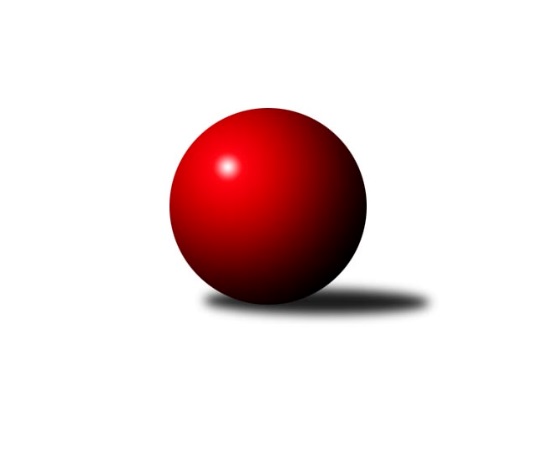 Č.15Ročník 2009/2010	16.1.2010Nejlepšího výkonu v tomto kole: 2683 dosáhlo družstvo: HKK Olomouc ˝B˝Severomoravská divize 2009/2010Výsledky 15. kolaSouhrnný přehled výsledků:HKK Olomouc ˝B˝	- TJ VOKD Poruba ˝A˝	14:2	2683:2618		16.1.TJ Tatran Litovel ˝A˝	- TJ Sokol Chvalíkovice ˝A˝	4:12	2558:2613		16.1.TJ  Odry ˝A˝	- TJ Horní Benešov ˝B˝	14:2	2657:2565		16.1.TJ  Krnov ˝B˝	- KK Šumperk ˝B˝	8:8	2427:2410		16.1.TJ Sokol Sedlnice ˝A˝	- Sokol Přemyslovice ˝B˝	10:6	2560:2530		16.1.TJ Kovohutě Břidličná ˝A˝	- KK Minerva Opava ˝A˝	14:2	2561:2527		16.1.KK Hranice ˝A˝	- SKK Ostrava ˝A˝	14:2	2503:2370		16.1.HKK Olomouc ˝B˝	- KK Minerva Opava ˝A˝	10:6	2709:2649		9.1.TJ VOKD Poruba ˝A˝	- TJ  Krnov ˝B˝	16:0	2526:2404		9.1.TJ Horní Benešov ˝B˝	- TJ Kovohutě Břidličná ˝A˝	4:12	2538:2575		9.1.Tabulka družstev:	1.	HKK Olomouc ˝B˝	15	11	2	2	153 : 87 	 	 2552	24	2.	KK Minerva Opava ˝A˝	15	9	3	3	157 : 83 	 	 2549	21	3.	TJ Kovohutě Břidličná ˝A˝	15	10	0	5	139 : 101 	 	 2526	20	4.	TJ VOKD Poruba ˝A˝	15	8	0	7	132 : 108 	 	 2507	16	5.	KK Hranice ˝A˝	14	7	1	6	119 : 105 	 	 2523	15	6.	TJ Tatran Litovel ˝A˝	14	7	1	6	118 : 106 	 	 2516	15	7.	TJ Sokol Sedlnice ˝A˝	14	7	0	7	106 : 118 	 	 2529	14	8.	TJ  Krnov ˝B˝	15	6	1	8	105 : 135 	 	 2445	13	9.	TJ Sokol Chvalíkovice ˝A˝	14	6	0	8	106 : 118 	 	 2507	12	10.	TJ  Odry ˝A˝	14	5	2	7	106 : 118 	 	 2495	12	11.	SKK Ostrava ˝A˝	14	6	0	8	104 : 120 	 	 2487	12	12.	KK Šumperk ˝B˝	14	5	1	8	84 : 140 	 	 2484	11	13.	TJ Horní Benešov ˝B˝	15	4	1	10	97 : 143 	 	 2455	9	14.	Sokol Přemyslovice ˝B˝	14	4	0	10	90 : 134 	 	 2474	8Podrobné výsledky kola:	 HKK Olomouc ˝B˝	2683	14:2	2618	TJ VOKD Poruba ˝A˝	Leopold Jašek	 	 217 	 224 		441 	 2:0 	 431 	 	232 	 199		Petr Basta	Jiří Kropáč	 	 217 	 213 		430 	 0:2 	 448 	 	211 	 237		Jan Mika *1	Josef Čapka	 	 222 	 221 		443 	 2:0 	 412 	 	207 	 205		Vladimír Trojek	Svatopluk Hopjan *2	 	 202 	 260 		462 	 2:0 	 438 	 	226 	 212		Ivo Marek	Marian Hošek	 	 212 	 251 		463 	 2:0 	 461 	 	253 	 208		Petr Brablec	Josef Šrámek	 	 214 	 230 		444 	 2:0 	 428 	 	211 	 217		Ladislav Mikarozhodčí: střídání: *1 od 51. hodu Martin Skopal, *2 od 51. hodu Radek MalíšekNejlepší výkon utkání: 463 - Marian Hošek	 TJ Tatran Litovel ˝A˝	2558	4:12	2613	TJ Sokol Chvalíkovice ˝A˝	Stanislav Brosinger	 	 229 	 211 		440 	 2:0 	 399 	 	212 	 187		David Hendrych	Jiří Čamek	 	 224 	 221 		445 	 0:2 	 467 	 	230 	 237		Roman Beinhauer	František Baleka	 	 217 	 236 		453 	 2:0 	 439 	 	209 	 230		Jakub Hendrych	Miroslav Talášek	 	 226 	 175 		401 	 0:2 	 429 	 	209 	 220		Josef Hendrych	Jiří Kráčmar	 	 228 	 180 		408 	 0:2 	 448 	 	236 	 212		Marek Hynar	Kamil Axman	 	 205 	 206 		411 	 0:2 	 431 	 	216 	 215		Vladimír Valentarozhodčí: Nejlepší výkon utkání: 467 - Roman Beinhauer	 TJ  Odry ˝A˝	2657	14:2	2565	TJ Horní Benešov ˝B˝	Stanislav Ovšák	 	 216 	 231 		447 	 2:0 	 438 	 	236 	 202		Michal Rašťák	Jan Šebek	 	 207 	 227 		434 	 2:0 	 400 	 	199 	 201		Marek Bilíček	Miroslav Dimidenko	 	 208 	 226 		434 	 2:0 	 423 	 	205 	 218		Zbyněk Černý	Karel Chlevišťan	 	 234 	 219 		453 	 2:0 	 413 	 	203 	 210		Petr Dankovič	Milan Zezulka	 	 223 	 194 		417 	 0:2 	 446 	 	239 	 207		Zdeněk Černý	Petr Dvorský	 	 231 	 241 		472 	 2:0 	 445 	 	242 	 203		Tomáš Černýrozhodčí: Nejlepší výkon utkání: 472 - Petr Dvorský	 TJ  Krnov ˝B˝	2427	8:8	2410	KK Šumperk ˝B˝	Jan Holouš	 	 195 	 202 		397 	 0:2 	 406 	 	194 	 212		Jaroslav Vymazal	Petr Vaněk	 	 193 	 188 		381 	 0:2 	 400 	 	207 	 193		Michal Strachota	Miluše Rychová	 	 207 	 198 		405 	 2:0 	 382 	 	194 	 188		Milan Vymazal	Vladimír Vavrečka	 	 227 	 200 		427 	 0:2 	 434 	 	222 	 212		Petr Matějka	František Vícha	 	 206 	 212 		418 	 2:0 	 378 	 	190 	 188		Gustav Vojtek	Pavel Jalůvka	 	 202 	 197 		399 	 0:2 	 410 	 	202 	 208		Jan Semrádrozhodčí: Nejlepší výkon utkání: 434 - Petr Matějka	 TJ Sokol Sedlnice ˝A˝	2560	10:6	2530	Sokol Přemyslovice ˝B˝	Miroslav Mikulský	 	 181 	 221 		402 	 0:2 	 435 	 	210 	 225		Jiří Šoupal	Břetislav Mrkvica	 	 226 	 228 		454 	 2:0 	 391 	 	192 	 199		Zdeněk Peč	Rostislav Kletenský	 	 197 	 210 		407 	 0:2 	 440 	 	237 	 203		Lukáš Sedláček	Jan Stuchlík	 	 216 	 198 		414 	 0:2 	 447 	 	231 	 216		Eduard Tomek	Martin Juřica	 	 223 	 206 		429 	 2:0 	 413 	 	203 	 210		Jan Sedláček	Ivo Stuchlík	 	 219 	 235 		454 	 2:0 	 404 	 	199 	 205		Zdeněk Grulichrozhodčí: Nejlepšího výkonu v tomto utkání: 454 kuželek dosáhli: Břetislav Mrkvica, Ivo Stuchlík	 TJ Kovohutě Břidličná ˝A˝	2561	14:2	2527	KK Minerva Opava ˝A˝	Jiří Forcek	 	 202 	 215 		417 	 0:2 	 460 	 	222 	 238		Luděk Slanina	Jiří Večeřa	 	 198 	 207 		405 	 2:0 	 404 	 	193 	 211		Pavel Martinec	Tomáš Fiury	 	 211 	 223 		434 	 2:0 	 430 	 	219 	 211		Zdeněk Chlopčík	Jan Doseděl	 	 201 	 208 		409 	 2:0 	 404 	 	200 	 204		Aleš Fischer	Leoš Řepka	 	 210 	 231 		441 	 2:0 	 400 	 	214 	 186		Josef Plšek	Čestmír Řepka	 	 228 	 227 		455 	 2:0 	 429 	 	214 	 215		Vladimír Heiserrozhodčí: Nejlepší výkon utkání: 460 - Luděk Slanina	 KK Hranice ˝A˝	2503	14:2	2370	SKK Ostrava ˝A˝	Jiří Terrich	 	 223 	 193 		416 	 2:0 	 386 	 	172 	 214		Miroslav Složil	Vladimír Hudec	 	 212 	 220 		432 	 2:0 	 386 	 	199 	 187		Jan Polášek	Petr  Pavelka st	 	 202 	 212 		414 	 2:0 	 391 	 	185 	 206		Miroslav Pytel	Kamil Bartoš	 	 201 	 211 		412 	 0:2 	 426 	 	209 	 217		Libor Tkáč	Petr  Pavelka ml	 	 179 	 219 		398 	 2:0 	 397 	 	187 	 210		Jiří Trnka	Karel Pitrun	 	 225 	 206 		431 	 2:0 	 384 	 	167 	 217		Zdeněk Kunarozhodčí: Nejlepší výkon utkání: 432 - Vladimír Hudec	 HKK Olomouc ˝B˝	2709	10:6	2649	KK Minerva Opava ˝A˝	Leopold Jašek	 	 215 	 235 		450 	 2:0 	 434 	 	203 	 231		Pavel Martinec	Jiří Kropáč	 	 248 	 235 		483 	 2:0 	 413 	 	210 	 203		Zdeněk Chlopčík	Josef Čapka	 	 232 	 224 		456 	 2:0 	 408 	 	194 	 214		Josef Plšek	Josef Šrámek	 	 214 	 217 		431 	 0:2 	 442 	 	201 	 241		Aleš Fischer	Marian Hošek	 	 235 	 206 		441 	 0:2 	 458 	 	232 	 226		Luděk Slanina	Milan Sekanina	 	 231 	 217 		448 	 0:2 	 494 	 	232 	 262		Vladimír Heiserrozhodčí: Nejlepší výkon utkání: 494 - Vladimír Heiser	 TJ VOKD Poruba ˝A˝	2526	16:0	2404	TJ  Krnov ˝B˝	Petr Basta	 	 225 	 216 		441 	 2:0 	 407 	 	183 	 224		Jan Holouš	Martin Skopal	 	 216 	 233 		449 	 2:0 	 397 	 	191 	 206		Vladimír Vavrečka	Vladimír Trojek	 	 202 	 220 		422 	 2:0 	 413 	 	211 	 202		Petr Vaněk	Ivo Marek	 	 219 	 196 		415 	 2:0 	 401 	 	207 	 194		Miluše Rychová	Petr Brablec	 	 184 	 220 		404 	 2:0 	 395 	 	216 	 179		František Vícha	Rostislav Bareš	 	 203 	 192 		395 	 2:0 	 391 	 	207 	 184		Martin Weissrozhodčí: Nejlepší výkon utkání: 449 - Martin Skopal	 TJ Horní Benešov ˝B˝	2538	4:12	2575	TJ Kovohutě Břidličná ˝A˝	Zbyněk Černý	 	 212 	 202 		414 	 0:2 	 439 	 	227 	 212		Leoš Řepka	Tomáš Černý	 	 242 	 214 		456 	 2:0 	 411 	 	196 	 215		Čestmír Řepka	Zdeněk Černý	 	 214 	 214 		428 	 0:2 	 442 	 	221 	 221		Jiří Forcek	Marek Bilíček	 	 216 	 209 		425 	 2:0 	 420 	 	191 	 229		Jan Doseděl	Vladislav Pečinka	 	 230 	 183 		413 	 0:2 	 429 	 	230 	 199		Tomáš Fiury	Michal Rašťák	 	 211 	 191 		402 	 0:2 	 434 	 	234 	 200		Jiří Procházkarozhodčí: Nejlepší výkon utkání: 456 - Tomáš ČernýPořadí jednotlivců:	jméno hráče	družstvo	celkem	plné	dorážka	chyby	poměr kuž.	Maximum	1.	Vladimír Heiser 	KK Minerva Opava ˝A˝	443.69	302.6	141.1	3.4	7/9	(494)	2.	Jiří Kropáč 	HKK Olomouc ˝B˝	440.21	295.6	144.6	2.7	7/8	(483)	3.	Ivo Stuchlík 	TJ Sokol Sedlnice ˝A˝	439.02	294.2	144.8	2.2	8/8	(491)	4.	Luděk Slanina 	KK Minerva Opava ˝A˝	438.70	296.0	142.7	2.4	9/9	(463)	5.	Jiří Forcek 	TJ Kovohutě Břidličná ˝A˝	437.59	296.4	141.1	3.3	8/9	(487)	6.	Leopold Jašek 	HKK Olomouc ˝B˝	436.42	288.5	147.9	3.2	8/8	(489)	7.	Tomáš Černý 	TJ Horní Benešov ˝B˝	434.13	292.9	141.3	4.4	8/8	(465)	8.	Josef Šrámek 	HKK Olomouc ˝B˝	433.02	289.2	143.8	4.1	7/8	(479)	9.	Jaroslav Vymazal 	KK Šumperk ˝B˝	432.33	291.1	141.2	3.0	7/8	(482)	10.	Jiří Čamek 	TJ Tatran Litovel ˝A˝	432.16	295.0	137.2	3.9	8/8	(469)	11.	Tomáš Fiury 	TJ Kovohutě Břidličná ˝A˝	431.61	297.0	134.6	3.5	7/9	(470)	12.	Radek Malíšek 	HKK Olomouc ˝B˝	430.83	295.6	135.3	3.0	8/8	(484)	13.	Petr  Pavelka st 	KK Hranice ˝A˝	430.75	292.4	138.4	3.9	8/8	(468)	14.	Petr  Pavelka ml 	KK Hranice ˝A˝	430.71	294.3	136.4	3.4	8/8	(463)	15.	Michal Strachota 	KK Šumperk ˝B˝	428.38	292.9	135.4	4.3	8/8	(454)	16.	Vladimír Valenta 	TJ Sokol Chvalíkovice ˝A˝	427.68	289.9	137.8	4.3	8/8	(449)	17.	Petr Dvorský 	TJ  Odry ˝A˝	426.55	291.0	135.5	4.6	8/8	(472)	18.	Petr Holas 	SKK Ostrava ˝A˝	426.35	292.1	134.3	3.3	7/8	(460)	19.	Stanislav Ovšák 	TJ  Odry ˝A˝	425.98	288.5	137.5	4.7	6/8	(463)	20.	Aleš Fischer 	KK Minerva Opava ˝A˝	425.95	283.0	142.9	5.5	6/9	(442)	21.	Čestmír Řepka 	TJ Kovohutě Břidličná ˝A˝	425.94	289.3	136.7	3.7	8/9	(458)	22.	Petr Matějka 	KK Šumperk ˝B˝	424.91	289.0	135.9	4.6	8/8	(472)	23.	Karel Pitrun 	KK Hranice ˝A˝	424.53	286.2	138.4	5.1	8/8	(468)	24.	Petr Basta 	TJ VOKD Poruba ˝A˝	423.72	289.7	134.1	5.7	6/8	(441)	25.	Josef Hendrych 	TJ Sokol Chvalíkovice ˝A˝	423.64	289.3	134.4	4.5	8/8	(480)	26.	Jiří Šoupal 	Sokol Přemyslovice ˝B˝	423.00	286.4	136.6	5.5	7/8	(446)	27.	Jan Stuchlík 	TJ Sokol Sedlnice ˝A˝	422.67	289.8	132.8	5.5	7/8	(466)	28.	Miroslav Talášek 	TJ Tatran Litovel ˝A˝	421.86	281.0	140.9	4.3	8/8	(461)	29.	Eduard Tomek 	Sokol Přemyslovice ˝B˝	421.57	284.8	136.8	4.4	8/8	(473)	30.	Martin Skopal 	TJ VOKD Poruba ˝A˝	421.31	287.0	134.3	5.2	6/8	(466)	31.	Karel Chlevišťan 	TJ  Odry ˝A˝	421.02	287.6	133.4	4.3	7/8	(478)	32.	Jiří Procházka 	TJ Kovohutě Břidličná ˝A˝	420.98	289.3	131.7	5.2	8/9	(474)	33.	Jiří Trnka 	SKK Ostrava ˝A˝	420.55	279.1	141.4	3.2	6/8	(476)	34.	Ladislav Mika 	TJ VOKD Poruba ˝A˝	420.20	294.6	125.6	6.0	7/8	(475)	35.	Pavel Martinec 	KK Minerva Opava ˝A˝	420.17	285.6	134.5	4.3	8/9	(465)	36.	Rostislav Kletenský 	TJ Sokol Sedlnice ˝A˝	419.67	283.8	135.9	4.3	8/8	(467)	37.	Stanislav Brejcha 	TJ Sokol Sedlnice ˝A˝	419.59	285.2	134.4	5.6	8/8	(446)	38.	Jiří Kráčmar 	TJ Tatran Litovel ˝A˝	419.39	291.9	127.5	4.7	8/8	(456)	39.	Ivo Marek 	TJ VOKD Poruba ˝A˝	419.10	285.6	133.5	5.7	7/8	(448)	40.	Miroslav Dimidenko 	TJ  Odry ˝A˝	419.09	285.3	133.8	5.4	8/8	(452)	41.	Zdeněk Chlopčík 	KK Minerva Opava ˝A˝	419.00	288.4	130.6	6.1	8/9	(455)	42.	Miluše Rychová 	TJ  Krnov ˝B˝	418.52	292.0	126.5	6.6	8/9	(448)	43.	Jakub Hendrych 	TJ Sokol Chvalíkovice ˝A˝	418.23	285.8	132.4	4.4	8/8	(439)	44.	Petr Brablec 	TJ VOKD Poruba ˝A˝	417.41	289.0	128.4	6.4	7/8	(461)	45.	Vladimír Hudec 	KK Hranice ˝A˝	416.75	286.0	130.8	5.4	8/8	(457)	46.	Kamil Bartoš 	KK Hranice ˝A˝	416.55	285.8	130.7	5.9	7/8	(440)	47.	Josef Plšek 	KK Minerva Opava ˝A˝	415.00	283.6	131.4	4.9	8/9	(455)	48.	Zdeněk Černý 	TJ Horní Benešov ˝B˝	414.81	283.4	131.4	5.9	8/8	(482)	49.	Milan Zezulka 	TJ  Odry ˝A˝	414.55	290.0	124.5	5.4	7/8	(476)	50.	Milan Sekanina 	HKK Olomouc ˝B˝	414.18	284.8	129.4	4.8	8/8	(459)	51.	Zbyněk Černý 	TJ Horní Benešov ˝B˝	414.03	287.7	126.3	4.3	8/8	(478)	52.	Miroslav Složil 	SKK Ostrava ˝A˝	413.43	286.5	126.9	5.8	8/8	(471)	53.	František Baleka 	TJ Tatran Litovel ˝A˝	413.34	287.3	126.0	5.3	8/8	(455)	54.	Miroslav Mikulský 	TJ Sokol Sedlnice ˝A˝	413.27	289.0	124.3	7.2	8/8	(441)	55.	Jan Semrád 	KK Šumperk ˝B˝	413.19	289.7	123.5	6.5	6/8	(460)	56.	Stanislav Brosinger 	TJ Tatran Litovel ˝A˝	413.18	287.6	125.6	6.5	8/8	(444)	57.	Miroslav Pytel 	SKK Ostrava ˝A˝	412.91	282.6	130.3	5.3	7/8	(464)	58.	Zdeněk Grulich 	Sokol Přemyslovice ˝B˝	412.84	290.8	122.1	5.4	8/8	(465)	59.	Jan Doseděl 	TJ Kovohutě Břidličná ˝A˝	412.57	284.3	128.3	4.7	9/9	(428)	60.	Břetislav Mrkvica 	TJ Sokol Sedlnice ˝A˝	412.37	278.3	134.1	6.1	7/8	(454)	61.	David Hendrych 	TJ Sokol Chvalíkovice ˝A˝	412.29	291.8	120.5	7.1	8/8	(446)	62.	Jiří Terrich 	KK Hranice ˝A˝	412.09	289.1	123.0	6.1	8/8	(439)	63.	Rostislav Bareš 	TJ VOKD Poruba ˝A˝	411.96	279.5	132.5	5.2	7/8	(445)	64.	Vladimír Vavrečka 	TJ  Krnov ˝B˝	411.74	282.5	129.2	5.5	7/9	(453)	65.	Jan Holouš 	TJ  Krnov ˝B˝	411.73	284.6	127.1	5.5	8/9	(429)	66.	Zdeněk Peč 	Sokol Přemyslovice ˝B˝	408.88	287.4	121.5	7.4	8/8	(447)	67.	František Vícha 	TJ  Krnov ˝B˝	408.70	284.7	124.0	8.9	9/9	(452)	68.	Lukáš Sedláček 	Sokol Přemyslovice ˝B˝	408.55	288.3	120.3	6.0	7/8	(449)	69.	Milan Dvorský 	Sokol Přemyslovice ˝B˝	407.19	277.2	130.0	4.5	7/8	(470)	70.	Jan Šebek 	TJ  Odry ˝A˝	406.38	281.3	125.1	5.1	8/8	(451)	71.	Jiří Večeřa 	TJ Kovohutě Břidličná ˝A˝	404.43	279.6	124.8	5.7	7/9	(435)	72.	Jan Polášek 	SKK Ostrava ˝A˝	403.93	283.8	120.1	4.5	8/8	(429)	73.	Jan Mika 	TJ VOKD Poruba ˝A˝	403.67	274.8	128.9	7.0	6/8	(438)	74.	Vladislav Pečinka 	TJ Horní Benešov ˝B˝	402.66	277.9	124.8	6.0	7/8	(433)	75.	Gustav Vojtek 	KK Šumperk ˝B˝	399.13	272.7	126.5	6.7	8/8	(465)	76.	Stanislav Kopal 	TJ  Krnov ˝B˝	393.04	276.5	116.5	8.0	7/9	(409)	77.	Svatopluk Hopjan 	HKK Olomouc ˝B˝	387.97	275.9	112.1	9.0	6/8	(431)	78.	Michal Vavrák 	TJ Horní Benešov ˝B˝	376.94	270.1	106.8	9.7	6/8	(423)		Radek Hejtman 	HKK Olomouc ˝B˝	458.00	308.0	150.0	3.0	1/8	(458)		Ladislav Mrakvia 	HKK Olomouc ˝B˝	456.00	315.0	141.0	7.0	1/8	(456)		Zdeněk Palyza 	KK Šumperk ˝B˝	453.00	298.0	155.0	2.0	1/8	(453)		Marian Hošek 	HKK Olomouc ˝B˝	452.00	296.0	156.0	1.5	1/8	(463)		Josef Čapka 	HKK Olomouc ˝B˝	449.50	307.5	142.0	5.5	1/8	(456)		Kamil Axman 	TJ Tatran Litovel ˝A˝	444.33	301.1	143.2	2.9	3/8	(468)		Roman Beinhauer 	TJ Sokol Chvalíkovice ˝A˝	438.00	292.3	145.7	2.0	3/8	(467)		Zdeněk Kment 	TJ Horní Benešov ˝B˝	437.50	293.0	144.5	4.5	1/8	(438)		Vojtěch Jurníček 	Sokol Přemyslovice ˝B˝	437.00	288.0	149.0	0.5	2/8	(454)		Radek Grulich 	Sokol Přemyslovice ˝B˝	433.50	285.5	148.0	3.0	1/8	(442)		Radek Vícha 	KK Minerva Opava ˝A˝	432.00	297.0	135.0	4.5	2/9	(457)		Štefan Šatek 	TJ  Krnov ˝B˝	431.33	287.0	144.3	3.8	2/9	(450)		František Deingruber 	SKK Ostrava ˝A˝	430.00	289.0	141.0	2.5	2/8	(455)		Jaroslav Jedelský 	KK Šumperk ˝B˝	429.50	290.1	139.4	4.5	2/8	(479)		Alexandr Rájoš 	KK Šumperk ˝B˝	427.50	286.0	141.5	5.0	1/8	(429)		Tomáš Truxa 	TJ Tatran Litovel ˝A˝	427.00	286.0	141.0	3.0	1/8	(427)		Petr Kozák 	TJ Horní Benešov ˝B˝	425.00	303.0	122.0	5.0	1/8	(425)		Pavel Buchta 	TJ  Krnov ˝B˝	424.00	288.0	136.0	8.0	1/9	(424)		Miroslav Šupák 	TJ  Krnov ˝B˝	421.94	282.2	139.8	3.8	4/9	(460)		Leoš Řepka 	TJ Kovohutě Břidličná ˝A˝	421.52	289.5	132.0	4.4	5/9	(443)		Michal Rašťák 	TJ Horní Benešov ˝B˝	420.00	290.0	130.0	6.5	2/8	(438)		Vladimír Trojek 	TJ VOKD Poruba ˝A˝	419.33	292.5	126.8	7.7	3/8	(424)		Martin Juřica 	TJ Sokol Sedlnice ˝A˝	418.33	282.6	135.8	5.3	2/8	(459)		Jaroslav Chvostek 	TJ Sokol Sedlnice ˝A˝	417.50	279.0	138.5	4.5	2/8	(421)		Jan Sedláček 	Sokol Přemyslovice ˝B˝	417.00	284.0	133.0	7.0	2/8	(421)		Zdeněk Kuna 	SKK Ostrava ˝A˝	416.57	285.5	131.0	5.1	5/8	(441)		Libor Tkáč 	SKK Ostrava ˝A˝	416.50	268.0	148.5	4.0	2/8	(426)		Pavel Močár 	Sokol Přemyslovice ˝B˝	416.00	274.0	142.0	4.0	1/8	(416)		Marek Hynar 	TJ Sokol Chvalíkovice ˝A˝	415.75	291.8	124.0	5.0	4/8	(448)		Stanislav Brokl 	KK Minerva Opava ˝A˝	413.27	289.3	124.0	6.5	3/9	(467)		Martin Šumník 	TJ Sokol Chvalíkovice ˝A˝	412.65	280.1	132.6	6.0	5/8	(440)		Vojtěch Rozkopal 	TJ  Odry ˝A˝	412.00	290.0	122.0	6.0	1/8	(412)		Petr Luzar 	KK Minerva Opava ˝A˝	410.50	285.9	124.6	6.2	4/9	(429)		Jaroslav Lušovský 	TJ  Odry ˝A˝	409.50	283.0	126.5	4.0	2/8	(430)		Petr Vaněk 	TJ  Krnov ˝B˝	408.75	276.6	132.1	5.5	4/9	(461)		Martin Sedlář 	KK Šumperk ˝B˝	407.56	287.3	120.2	9.7	3/8	(439)		Marek Bilíček 	TJ Horní Benešov ˝B˝	406.03	281.0	125.1	5.8	5/8	(442)		Jaroslav Lakomý 	TJ  Krnov ˝B˝	405.00	279.0	126.0	7.0	1/9	(405)		Miroslav Fric 	KK Šumperk ˝B˝	404.00	273.0	131.0	3.0	1/8	(404)		Vladimír Korta 	SKK Ostrava ˝A˝	403.87	278.3	125.5	5.7	5/8	(434)		Miroslav Adámek 	KK Šumperk ˝B˝	403.00	288.0	115.0	10.0	1/8	(403)		Michal Blažek 	TJ Horní Benešov ˝B˝	401.50	286.0	115.5	9.5	2/8	(420)		Robert Kučerka 	TJ Horní Benešov ˝B˝	401.00	260.0	141.0	7.0	1/8	(401)		Miroslav Sigmund 	TJ Tatran Litovel ˝A˝	401.00	268.0	133.0	8.0	1/8	(401)		Petr Dankovič 	TJ Horní Benešov ˝B˝	401.00	268.5	132.5	2.5	2/8	(413)		Jiří Brož 	TJ  Odry ˝A˝	400.00	285.0	115.0	5.0	1/8	(400)		Antonín Hendrych 	TJ Sokol Chvalíkovice ˝A˝	399.50	275.5	124.0	7.0	2/8	(417)		Jiří Fiala 	TJ Tatran Litovel ˝A˝	398.00	275.0	123.0	6.0	1/8	(398)		Josef Suchan 	KK Šumperk ˝B˝	397.50	265.5	132.0	6.5	2/8	(418)		Marek Frydrych 	KK Hranice ˝A˝	397.00	294.0	103.0	12.0	1/8	(397)		Milan Vymazal 	KK Šumperk ˝B˝	395.50	275.8	119.8	6.8	4/8	(436)		Vladimír Kostka 	TJ Sokol Chvalíkovice ˝A˝	395.08	275.9	119.2	8.6	5/8	(436)		Milan Karas 	TJ  Odry ˝A˝	394.00	276.0	118.0	5.0	1/8	(394)		Jiří Vrobel 	TJ Tatran Litovel ˝A˝	392.00	292.0	100.0	8.0	1/8	(392)		Martin Weiss 	TJ  Krnov ˝B˝	391.00	276.0	115.0	11.0	1/9	(391)		Anna Dosedělová 	TJ Kovohutě Břidličná ˝A˝	391.00	283.0	108.0	10.0	1/9	(391)		Radek Hendrych 	TJ Sokol Chvalíkovice ˝A˝	390.50	269.0	121.5	5.5	1/8	(403)		Zdeněk Fiury ml.  ml.	TJ Kovohutě Břidličná ˝A˝	389.00	255.0	134.0	2.0	1/9	(389)		Martin Chalupa 	KK Minerva Opava ˝A˝	385.00	273.0	112.0	10.0	1/9	(385)		Michael Dostál 	TJ Horní Benešov ˝B˝	385.00	281.0	104.0	10.0	1/8	(385)		Jan Lenhart 	KK Hranice ˝A˝	380.50	267.0	113.5	5.5	2/8	(404)		Jaroslav Doseděl 	TJ Kovohutě Břidličná ˝A˝	378.00	263.0	115.0	3.0	1/9	(378)		David Čulík 	TJ Tatran Litovel ˝A˝	378.00	284.0	94.0	10.0	1/8	(378)		Pavel Jalůvka 	TJ  Krnov ˝B˝	377.75	258.5	119.3	6.8	2/9	(399)		Petr Daranský 	TJ  Krnov ˝B˝	370.00	255.0	115.0	12.0	1/9	(370)		Dalibor Vinklar 	KK Hranice ˝A˝	358.00	279.0	79.0	14.0	1/8	(358)		Jaromír Čech 	TJ  Krnov ˝B˝	350.50	265.5	85.0	13.5	2/9	(360)		Jiří Kankovský 	Sokol Přemyslovice ˝B˝	340.00	252.0	88.0	17.0	1/8	(340)Sportovně technické informace:Starty náhradníků:registrační číslo	jméno a příjmení 	datum startu 	družstvo	číslo startu
Hráči dopsaní na soupisku:registrační číslo	jméno a příjmení 	datum startu 	družstvo	Program dalšího kola:16. kolo23.1.2010	so	9:00	KK Hranice ˝A˝ - HKK Olomouc ˝B˝	23.1.2010	so	9:00	SKK Ostrava ˝A˝ - TJ Kovohutě Břidličná ˝A˝	23.1.2010	so	9:00	KK Minerva Opava ˝A˝ - TJ Sokol Sedlnice ˝A˝	23.1.2010	so	12:30	TJ Horní Benešov ˝B˝ - TJ Tatran Litovel ˝A˝	23.1.2010	so	13:00	KK Šumperk ˝B˝ - TJ  Odry ˝A˝	23.1.2010	so	15:30	Sokol Přemyslovice ˝B˝ - TJ  Krnov ˝B˝	24.1.2010	ne	9:00	TJ Sokol Chvalíkovice ˝A˝ - TJ VOKD Poruba ˝A˝	Nejlepší šestka kola - absolutněNejlepší šestka kola - absolutněNejlepší šestka kola - absolutněNejlepší šestka kola - absolutněNejlepší šestka kola - dle průměru kuželenNejlepší šestka kola - dle průměru kuželenNejlepší šestka kola - dle průměru kuželenNejlepší šestka kola - dle průměru kuželenNejlepší šestka kola - dle průměru kuželenPočetJménoNázev týmuVýkonPočetJménoNázev týmuPrůměr (%)Výkon5xPetr DvorskýTJ Odry4722xLuděk SlaninaMinerva A111.944601xRoman BeinhauerChvalíkov. A4673xČestmír ŘepkaBřidličná A110.734551xMarian HošekOlomouc B4631xRoman BeinhauerChvalíkov. A109.394671xPetr BrablecVOKD A4613xPetr DvorskýTJ Odry108.934722xLuděk SlaninaMinerva A4605xIvo StuchlíkSedlnice A108.854542xČestmír ŘepkaBřidličná A4552xBřetislav MrkvicaSedlnice A108.85454